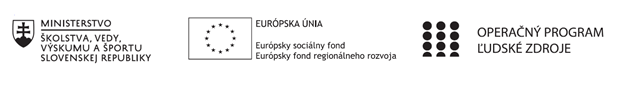 PREZENČNÁ LISTINAMiesto konania seminára/aktivity: Stredná odborná škola technická Galanta -                                                             Műszaki Szakközépiskola Galanta Esterházyovcov 712/10, 
                                                             924 34 Galanta - miestnosť/učebňa: 1/3Dátum konania seminára/aktivity:  02.12.2022Trvanie aktivity/seminára: od 15:30hod	do18:30hod	Meno lektora resp. lektorov a podpis/y:	Zoznam účastníkov aktivity/seminára:Prioritná os:VzdelávanieŠpecifický cieľ:1.2.1 Zvýšiť kvalitu odborného vzdelávania a prípravy reflektujúc potreby trhu prácePrijímateľ:Trnavský samosprávny kraj Názov projektu:Prepojenie stredoškolského vzdelávania s praxou v Trnavskom samosprávnom kraji 2Kód ITMS projektu:312011AGY5Aktivita, resp. názov semináraMimoškolská činnosť/krúžok: Práca s textom v anglickom jazykuč.Meno a priezviskoPodpis1.Mgr. Monika Ráczováč.Meno a priezviskoPodpis1.Arnold BalhaPN2.Robert Dömötör3.Leonard Kontár4.Dávid NémaPN5.Filip Szilváši6.Dominik ŠimekPN